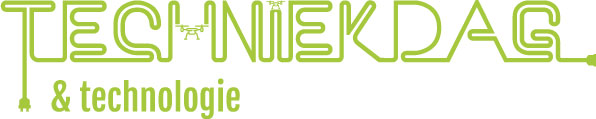 
Speel de Tech Escape Game 
op de Techniekdag de LiemersZevenaar, 14 maart 2023In ons dagelijks leven spelen wetenschap en techniek een grote rol. Ook in sectoren waar je misschien niet zo snel techniek verwacht, zoals de zorg, het onderwijs of in creatieve beroepen.  Kiezen voor een technische opleiding betekent kiezen voor een toekomstbestendige baan met goede arbeidsvoorwaarden!Techniekdag de Liemers op zaterdag 3 juni
Op zaterdag 3 juni vindt er weer een Techniekdag de Liemers plaats. Doel van de Techniekdag is kinderen in de leeftijd van 8 tot 14 jaar spelenderwijs in aanraking te laten komen met techniek. Deelnemende bedrijven en onderwijsinstellingen laten op de Techniekdag door middel van doe-activiteiten zien hoe leuk en breed techniek is. Alle aspecten van techniek komen deze dag aan bod: van maken van een houten bootje tot het spelen van een escape game en van kunststof lassen tot het programmeren van een robot. 

Locatie en tijden
De Techniekdag op zaterdag 3 juni vindt plaats bij Stafier Holland aan de Marconistraat 35-37 in Zevenaar. De Techniekdag is geopend van 10.00 tot 16.00 uur en is voor iedereen gratis toegankelijk. Aanmelden voor bezoekers is niet nodig. 
Meer informatie over deze dag vind je op www.techniekdag.nl/techniekdag-de-liemers 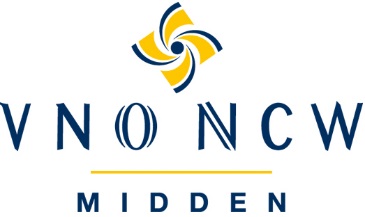 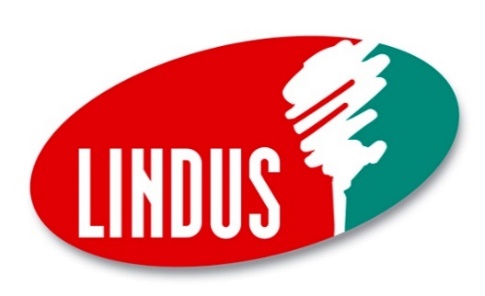 